Vedavyasa Institute of Technology, KaradparambaVedavyasa Institute of Technology, KaradparambaVedavyasa Institute of Technology, KaradparambaInstitution’s  Innovation council  - Activity Report   Institution’s  Innovation council  - Activity Report   Institution’s  Innovation council  - Activity Report   Program: Entrepreneurship Development ProgrammeTitle  of activity: “Orientation session for all students & faculties of Institute by Innovation Ambassador”	Title  of activity: “Orientation session for all students & faculties of Institute by Innovation Ambassador”	Organizer: Institution’s  Innovation council  - VVITName of coordinator: Dr Kavitha Murugesan HOD CSEDate: 02.07.2021Summary of activity:An entrepreneur is an individual who creates a new business, and is enjoying most of the rewards. The process of setting up a business is known as entrepreneurship. An entrepreneur creates a firm to realize their idea, known as entrepreneurship, which aggregates capital and labor in order to produce goods or services for profit. Entrepreneurship is highly risky but also can be highly rewarding, as it serves to generate economic wealth, growth, and innovation. Indian scenario entrepreneurs were also presented in this session. The benefits include  flexibility , Autonomy, constant growth and Greater self-confidence. The challenges may be in the forms of Cash Flow Management, Time Management, Hiring of Employees, Choosing The Product and Delegation of TasksSummary of activity:An entrepreneur is an individual who creates a new business, and is enjoying most of the rewards. The process of setting up a business is known as entrepreneurship. An entrepreneur creates a firm to realize their idea, known as entrepreneurship, which aggregates capital and labor in order to produce goods or services for profit. Entrepreneurship is highly risky but also can be highly rewarding, as it serves to generate economic wealth, growth, and innovation. Indian scenario entrepreneurs were also presented in this session. The benefits include  flexibility , Autonomy, constant growth and Greater self-confidence. The challenges may be in the forms of Cash Flow Management, Time Management, Hiring of Employees, Choosing The Product and Delegation of TasksSummary of activity:An entrepreneur is an individual who creates a new business, and is enjoying most of the rewards. The process of setting up a business is known as entrepreneurship. An entrepreneur creates a firm to realize their idea, known as entrepreneurship, which aggregates capital and labor in order to produce goods or services for profit. Entrepreneurship is highly risky but also can be highly rewarding, as it serves to generate economic wealth, growth, and innovation. Indian scenario entrepreneurs were also presented in this session. The benefits include  flexibility , Autonomy, constant growth and Greater self-confidence. The challenges may be in the forms of Cash Flow Management, Time Management, Hiring of Employees, Choosing The Product and Delegation of TasksBenefit to faculty/students:   Practical engineering skills     Knowledge acquisition            Familiarity with real-worldDecision Making skills as a leaderBenefit to faculty/students:   Practical engineering skills     Knowledge acquisition            Familiarity with real-worldDecision Making skills as a leaderBenefit to faculty/students:   Practical engineering skills     Knowledge acquisition            Familiarity with real-worldDecision Making skills as a leaderNo of participants:  58  ( 20 Students and 38 Faculty)No of participants:  58  ( 20 Students and 38 Faculty)No of participants:  58  ( 20 Students and 38 Faculty)Assessment/remarks of participants: The session provided informative and most helpful tips about Entrepreneurship to engineering teachers/faculty. Assessment/remarks of participants: The session provided informative and most helpful tips about Entrepreneurship to engineering teachers/faculty. Assessment/remarks of participants: The session provided informative and most helpful tips about Entrepreneurship to engineering teachers/faculty. Name, designation of external resource person:Dr. Periasamy.CPresident II Council, VVITName, designation of external resource person:Dr. Periasamy.CPresident II Council, VVITName, designation of external resource person:Dr. Periasamy.CPresident II Council, VVITThe above mentioned activity was scheduled in accordance with the requirement of APJ Abdul Kalam Technological University to provide opportunity to earn activity points. The activity was informative with rate of good successSignature of Coordinator            The above mentioned activity was scheduled in accordance with the requirement of APJ Abdul Kalam Technological University to provide opportunity to earn activity points. The activity was informative with rate of good successSignature of Coordinator            The above mentioned activity was scheduled in accordance with the requirement of APJ Abdul Kalam Technological University to provide opportunity to earn activity points. The activity was informative with rate of good successSignature of Coordinator            Documents accompanying:Documents accompanying:Documents accompanying: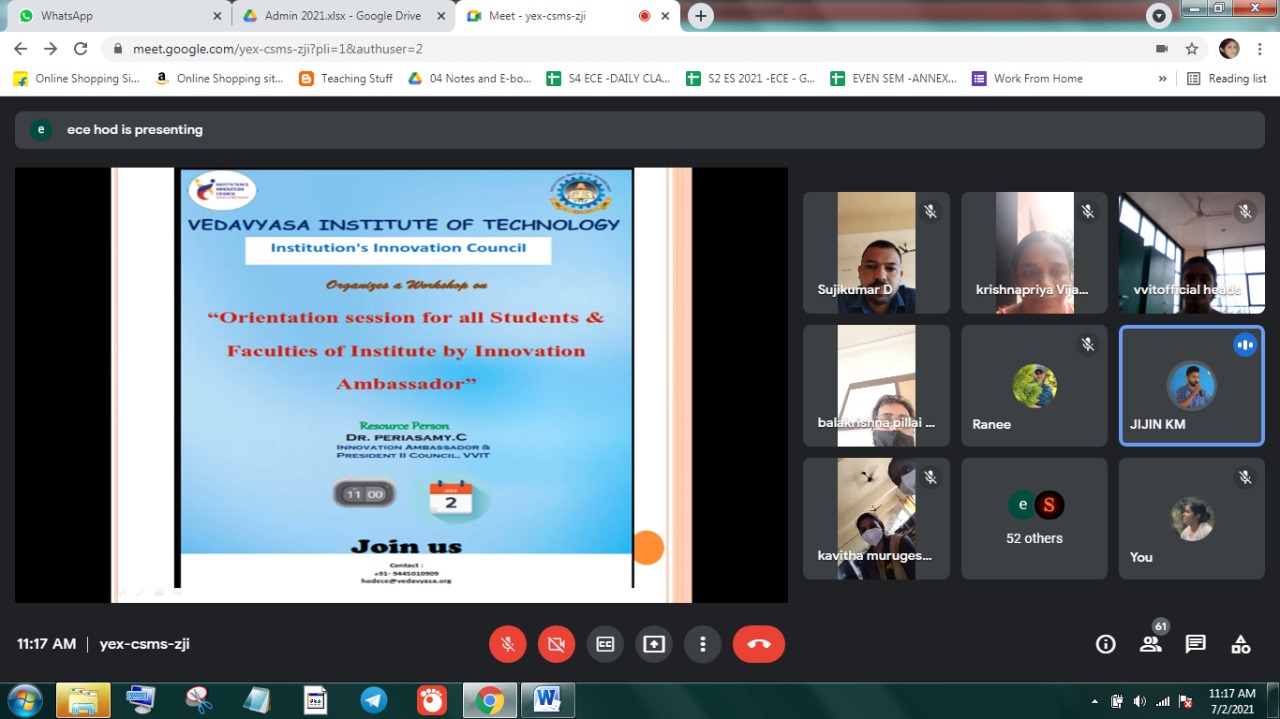 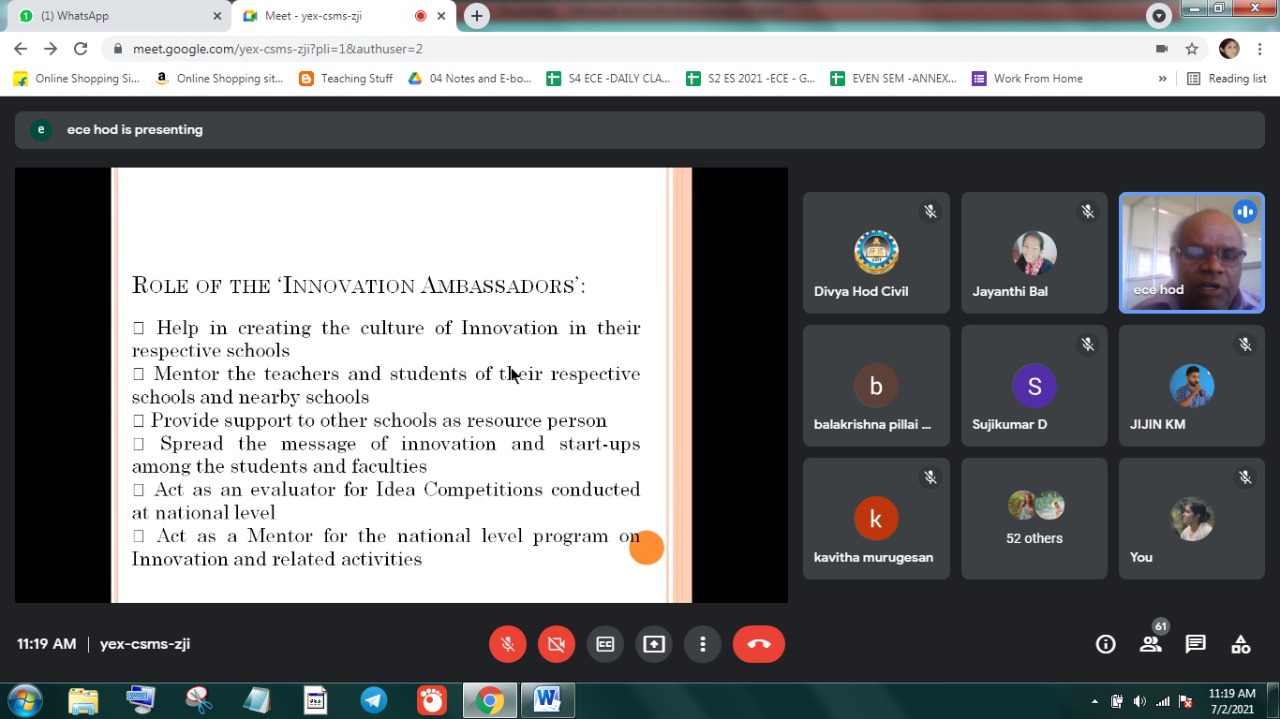 The activity was conducted during this semester and has given added benefits to student and faculty participants.Dr S. SangheethaaPrincipal                                                                                                  Date 02.07.21The activity was conducted during this semester and has given added benefits to student and faculty participants.Dr S. SangheethaaPrincipal                                                                                                  Date 02.07.21The activity was conducted during this semester and has given added benefits to student and faculty participants.Dr S. SangheethaaPrincipal                                                                                                  Date 02.07.21